3GPP TSG-RAN WG4 Meeting #111	R4-240Fukuoka City, Fukuoka , Japan, 20th – 24th May, 2024<Start of Changes>8	Reverberation Chamber test methodology8.1	GeneralThis clause defines the test method with a Reverberation Chamber (RC) system as an alternate method for FR1 TRP and TRS testing.<End of changes><Start of Changes>Annex E:
Harmonization outcome of Alternative method and Reference method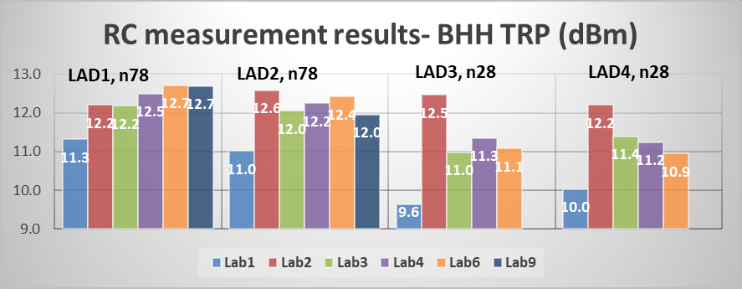 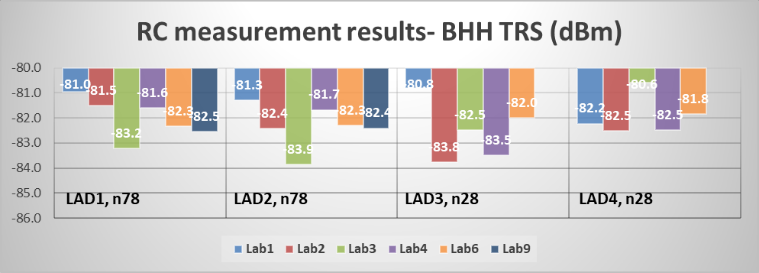 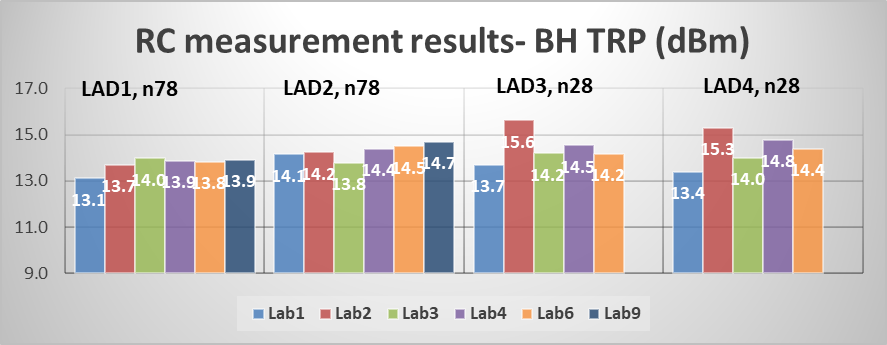 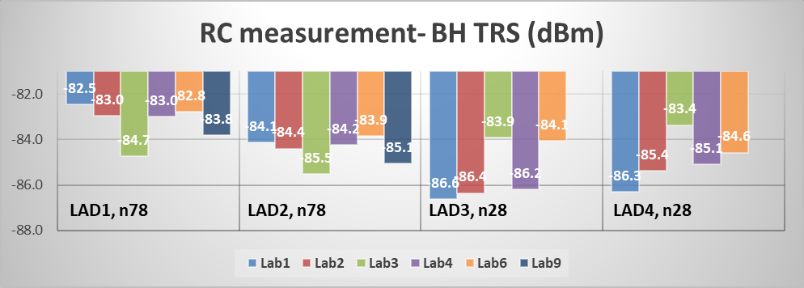 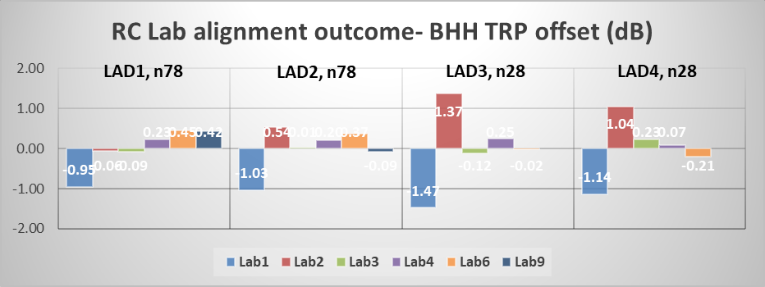 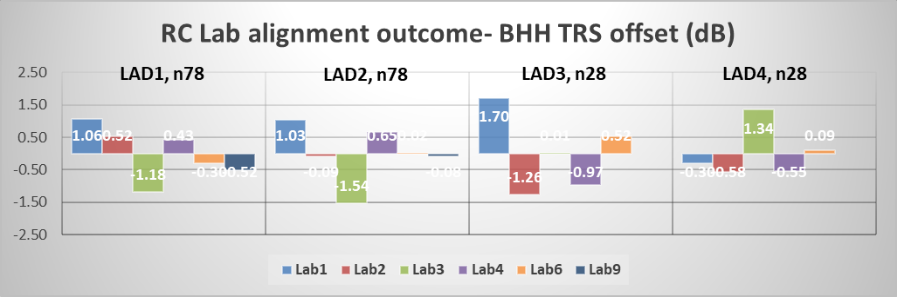 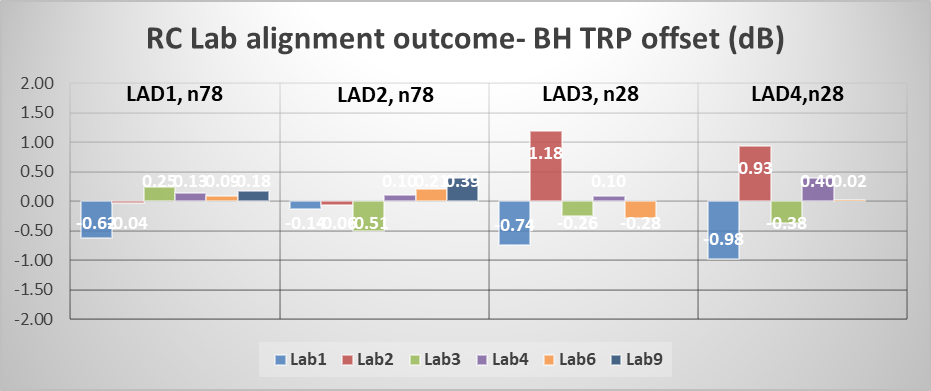 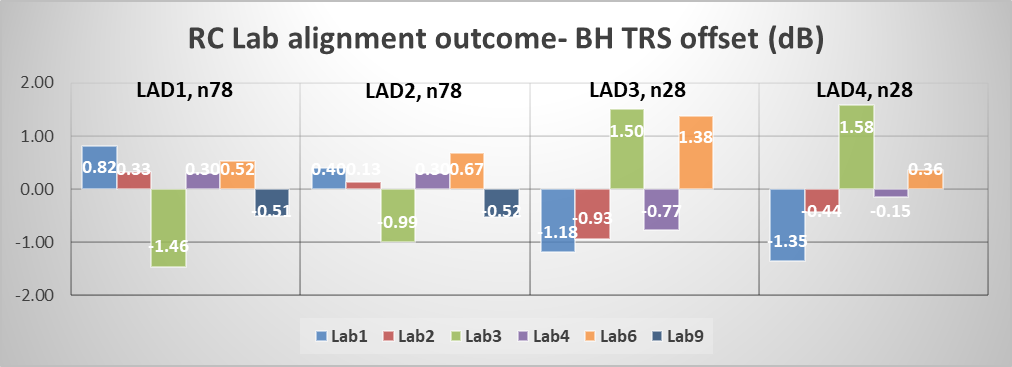 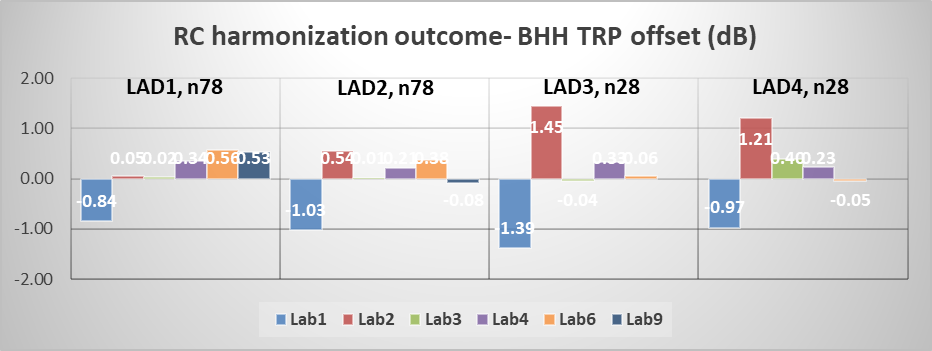 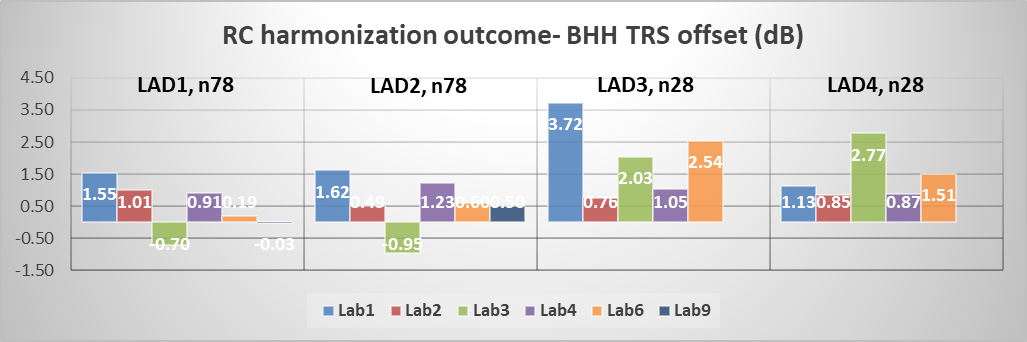 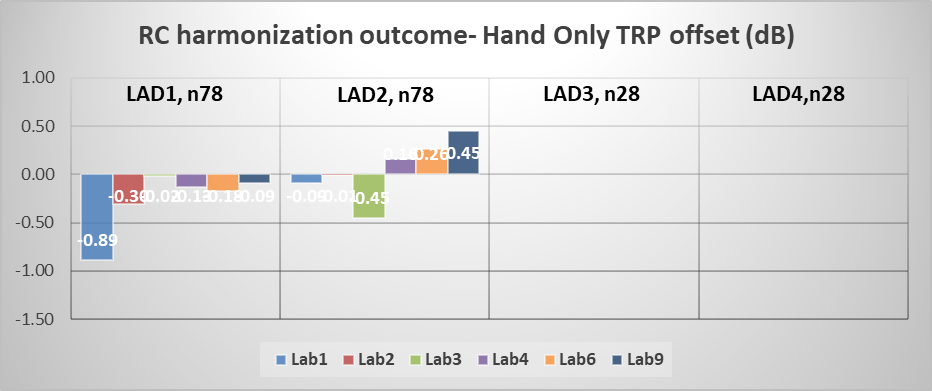 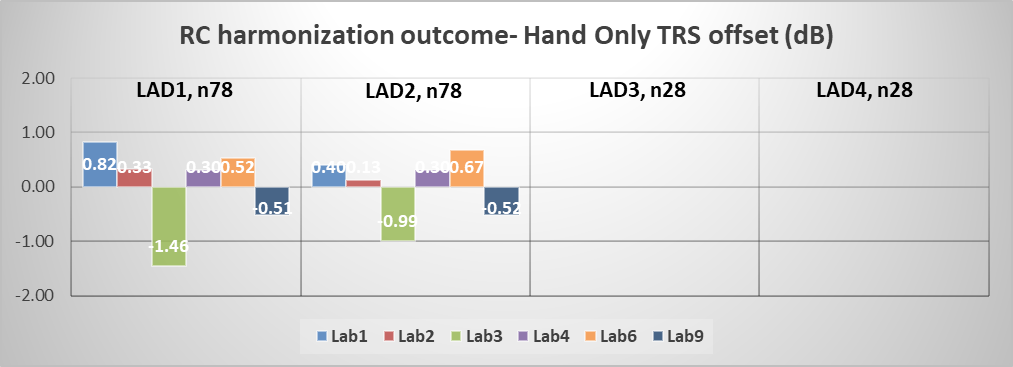 <End of changes>CR-Form-v12.2CR-Form-v12.2CR-Form-v12.2CR-Form-v12.2CR-Form-v12.2CR-Form-v12.2CR-Form-v12.2CR-Form-v12.2CR-Form-v12.2CHANGE REQUESTCHANGE REQUESTCHANGE REQUESTCHANGE REQUESTCHANGE REQUESTCHANGE REQUESTCHANGE REQUESTCHANGE REQUESTCHANGE REQUEST38.870CR0010revCurrent version:18.1.0For HELP on using this form: comprehensive instructions can be found at 
http://www.3gpp.org/Change-Requests.For HELP on using this form: comprehensive instructions can be found at 
http://www.3gpp.org/Change-Requests.For HELP on using this form: comprehensive instructions can be found at 
http://www.3gpp.org/Change-Requests.For HELP on using this form: comprehensive instructions can be found at 
http://www.3gpp.org/Change-Requests.For HELP on using this form: comprehensive instructions can be found at 
http://www.3gpp.org/Change-Requests.For HELP on using this form: comprehensive instructions can be found at 
http://www.3gpp.org/Change-Requests.For HELP on using this form: comprehensive instructions can be found at 
http://www.3gpp.org/Change-Requests.For HELP on using this form: comprehensive instructions can be found at 
http://www.3gpp.org/Change-Requests.For HELP on using this form: comprehensive instructions can be found at 
http://www.3gpp.org/Change-Requests.Proposed change affects:UICC appsMEXRadio Access NetworkCore NetworkTitle:	CR to TR 38.870 on Rel-18 RC lab alignment and harmonization outcomeCR to TR 38.870 on Rel-18 RC lab alignment and harmonization outcomeCR to TR 38.870 on Rel-18 RC lab alignment and harmonization outcomeCR to TR 38.870 on Rel-18 RC lab alignment and harmonization outcomeCR to TR 38.870 on Rel-18 RC lab alignment and harmonization outcomeCR to TR 38.870 on Rel-18 RC lab alignment and harmonization outcomeCR to TR 38.870 on Rel-18 RC lab alignment and harmonization outcomeCR to TR 38.870 on Rel-18 RC lab alignment and harmonization outcomeCR to TR 38.870 on Rel-18 RC lab alignment and harmonization outcomeCR to TR 38.870 on Rel-18 RC lab alignment and harmonization outcomeSource to WG:vivovivovivovivovivovivovivovivovivovivoSource to TSG:R4R4R4R4R4R4R4R4R4R4Work item code:NR_FR1_TRP_TRS_enh-CoreNR_FR1_TRP_TRS_enh-CoreNR_FR1_TRP_TRS_enh-CoreNR_FR1_TRP_TRS_enh-CoreNR_FR1_TRP_TRS_enh-CoreDate:Date:Date:2024-05-08Category:FRelease:Release:Release:Rel-18Use one of the following categories:
F  (correction)
A  (mirror corresponding to a change in an earlier 													release)
B  (addition of feature), 
C  (functional modification of feature)
D  (editorial modification)Detailed explanations of the above categories can
be found in 3GPP TR 21.900.Use one of the following categories:
F  (correction)
A  (mirror corresponding to a change in an earlier 													release)
B  (addition of feature), 
C  (functional modification of feature)
D  (editorial modification)Detailed explanations of the above categories can
be found in 3GPP TR 21.900.Use one of the following categories:
F  (correction)
A  (mirror corresponding to a change in an earlier 													release)
B  (addition of feature), 
C  (functional modification of feature)
D  (editorial modification)Detailed explanations of the above categories can
be found in 3GPP TR 21.900.Use one of the following categories:
F  (correction)
A  (mirror corresponding to a change in an earlier 													release)
B  (addition of feature), 
C  (functional modification of feature)
D  (editorial modification)Detailed explanations of the above categories can
be found in 3GPP TR 21.900.Use one of the following categories:
F  (correction)
A  (mirror corresponding to a change in an earlier 													release)
B  (addition of feature), 
C  (functional modification of feature)
D  (editorial modification)Detailed explanations of the above categories can
be found in 3GPP TR 21.900.Use one of the following categories:
F  (correction)
A  (mirror corresponding to a change in an earlier 													release)
B  (addition of feature), 
C  (functional modification of feature)
D  (editorial modification)Detailed explanations of the above categories can
be found in 3GPP TR 21.900.Use one of the following categories:
F  (correction)
A  (mirror corresponding to a change in an earlier 													release)
B  (addition of feature), 
C  (functional modification of feature)
D  (editorial modification)Detailed explanations of the above categories can
be found in 3GPP TR 21.900.Use one of the following categories:
F  (correction)
A  (mirror corresponding to a change in an earlier 													release)
B  (addition of feature), 
C  (functional modification of feature)
D  (editorial modification)Detailed explanations of the above categories can
be found in 3GPP TR 21.900.Use one of the following releases:
Rel-8	(Release 8)
Rel-9	(Release 9)
Rel-10	(Release 10)
Rel-11	(Release 11)
…
Rel-16	(Release 16)
Rel-17	(Release 17)
Rel-18	(Release 18)
Rel-19	(Release 19)Use one of the following releases:
Rel-8	(Release 8)
Rel-9	(Release 9)
Rel-10	(Release 10)
Rel-11	(Release 11)
…
Rel-16	(Release 16)
Rel-17	(Release 17)
Rel-18	(Release 18)
Rel-19	(Release 19)Reason for change:Reason for change:The RC lab alignment and harmonization activity can be concluded, the outcome should be captured in the TR. The RC lab alignment and harmonization activity can be concluded, the outcome should be captured in the TR. The RC lab alignment and harmonization activity can be concluded, the outcome should be captured in the TR. The RC lab alignment and harmonization activity can be concluded, the outcome should be captured in the TR. The RC lab alignment and harmonization activity can be concluded, the outcome should be captured in the TR. The RC lab alignment and harmonization activity can be concluded, the outcome should be captured in the TR. The RC lab alignment and harmonization activity can be concluded, the outcome should be captured in the TR. The RC lab alignment and harmonization activity can be concluded, the outcome should be captured in the TR. The RC lab alignment and harmonization activity can be concluded, the outcome should be captured in the TR. Summary of change:Summary of change:Adding Rel-18 RC lab alignment and harmonization working procedure and outcome.Adding Rel-18 RC lab alignment and harmonization working procedure and outcome.Adding Rel-18 RC lab alignment and harmonization working procedure and outcome.Adding Rel-18 RC lab alignment and harmonization working procedure and outcome.Adding Rel-18 RC lab alignment and harmonization working procedure and outcome.Adding Rel-18 RC lab alignment and harmonization working procedure and outcome.Adding Rel-18 RC lab alignment and harmonization working procedure and outcome.Adding Rel-18 RC lab alignment and harmonization working procedure and outcome.Adding Rel-18 RC lab alignment and harmonization working procedure and outcome.Consequences if not approved:Consequences if not approved:The spec is incomplete.The spec is incomplete.The spec is incomplete.The spec is incomplete.The spec is incomplete.The spec is incomplete.The spec is incomplete.The spec is incomplete.The spec is incomplete.Clauses affected:Clauses affected:8.1, F.38.1, F.38.1, F.38.1, F.38.1, F.38.1, F.38.1, F.38.1, F.38.1, F.3YNOther specsOther specsX Other core specifications	 Other core specifications	 Other core specifications	 Other core specifications	TS/TR ... CR ...TS/TR ... CR ...TS/TR ... CR ...affected:affected:X Test specifications Test specifications Test specifications Test specificationsTS/TR CR ... TS/TR CR ... TS/TR CR ... (show related CRs)(show related CRs)X O&M Specifications O&M Specifications O&M Specifications O&M SpecificationsTS/TR ... CR ... TS/TR ... CR ... TS/TR ... CR ... Other comments:Other comments:This CR's revision history:This CR's revision history: